Matematikle GülsenProjemizle öğrenciler matematiğin hayatlarının bir parçası olduğunu kavrayacaklar. Matematik dersini etkin ve kalıcı öğrenmelerini sağlayacak materyaller tasarlayıp, hazırlayacak. Çocukların matematiğe olan bakış açılarını değiştirerek ,onların süreç içerisinde varlıklarını hissettirecek, yeni arkadaşlar edinerek sosyalleşmelerini sağlayacak, çeşitli etkinlikler, oyunlar, değişik aktiviteler en önemlisi de matematik derslerinde keyifli , kalıcı bir öğrenme sağlama ve matematiği sevdirecek bir proje amaçlanmaktadır. Projemiz matematik derslerinde öğrencilerin eleştirel düşünmesini artırmak, problemlere yeni çözümler üretmesini sağlamak, öğrencilerin, matematik derslerinde kullanabilecekleri materyaller üretmesini sağlamayı düzeylerine uygun web 2 araçlarını kullanmayı hedeflemektedir.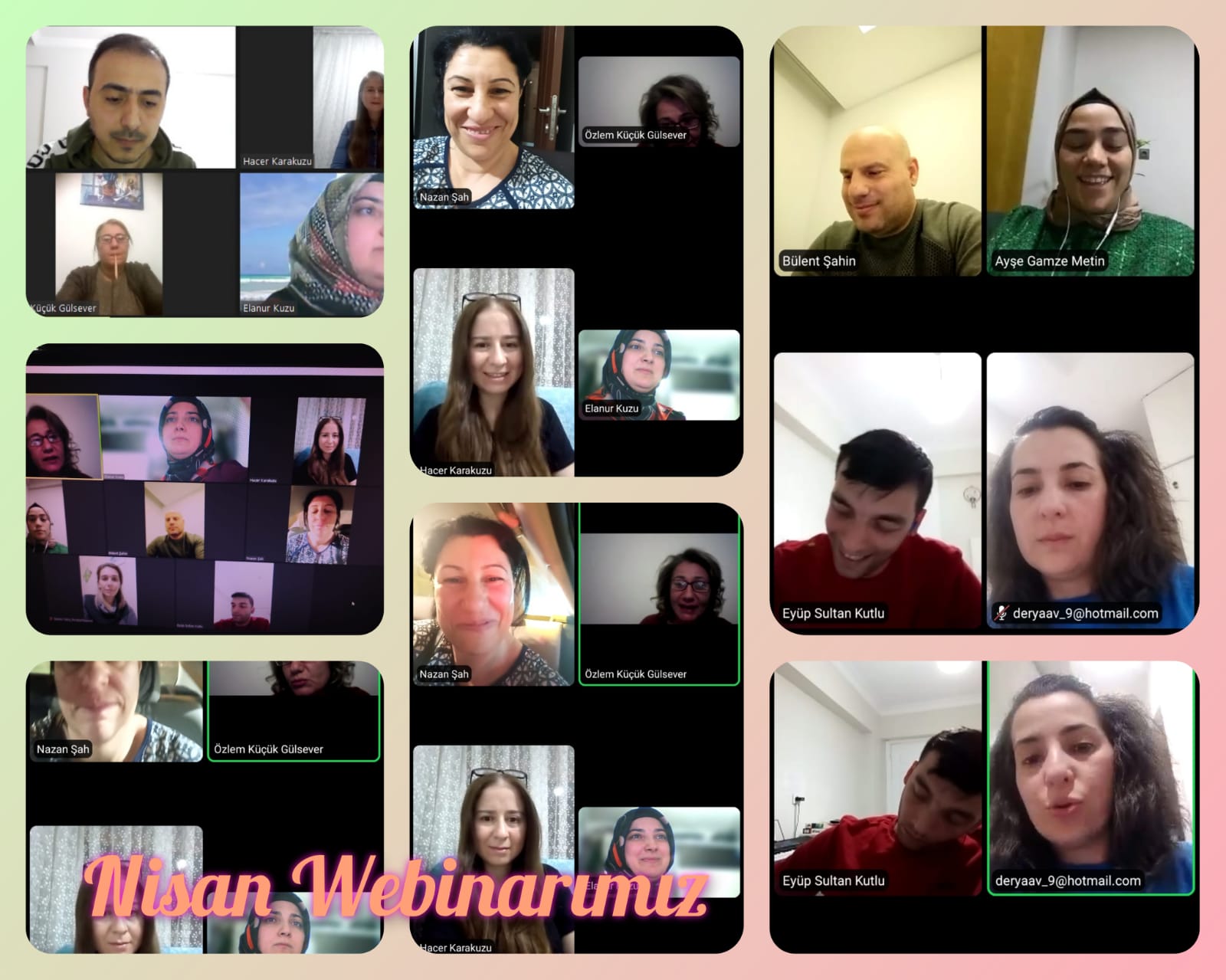 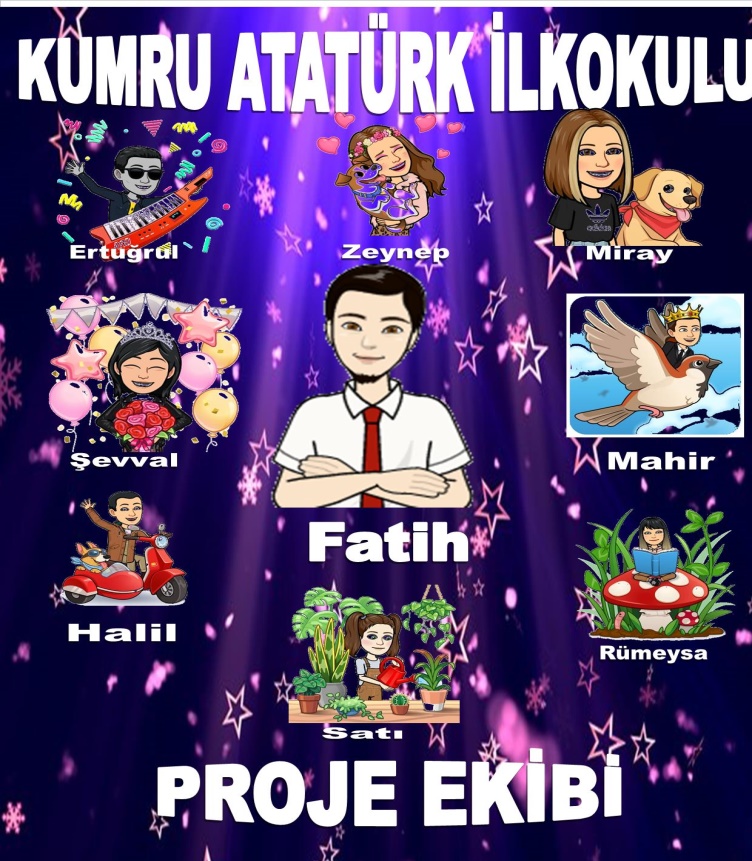 Okul Web Site Haberleri:Şubat ayı site haberihttps://kumruataturkilkokulu.meb.k12.tr/icerikler/matematikle-gulsen-projesi-basliyor_12457694.htmlMart ayı site haberi https://kumruataturkilkokulu.meb.k12.tr/icerikler/matematikle-gulsen-etwinning-projesi-mart-ayi-etkinliklerimiz_12784527.htmlNisan Ayı Site Haberlerihttps://kumruataturkilkokulu.meb.k12.tr/icerikler/matematikle-gulsen-etwinning-projesinin-finali_12803488.html ÇALIŞMALARIMIZ:İstiklal Marşı Kodlama: https://www.youtube.com/watch?v=2UXJVdvNI10&list=PLnRALolh49DVvCNtTo8YFg3DgEiEPrEcY&index=6Kelime Bulutu Çalışmamız https://twinspace.etwinning.net/files/collabspace/5/65/565/227565/images/b27f59c83_opt.jpegMasallarda Problemhttps://www.youtube.com/watch?v=51BRRdEnfl4&list=PLnRALolh49DVvCNtTo8YFg3DgEiEPrEcY&index=5&t=16sCodweek Sertifikası https://twinspace.etwinning.net/files/collabspace/5/65/565/227565/images/b273c55b3_opt.jpgNİSAN AYIWordwall Kesir Oyunu https://twinspace.etwinning.net/files/collabspace/5/65/565/227565/images/c06f3054b_opt.jpegSaat Materyalim https://www.youtube.com/watch?v=H3tpvkWwqiEÖğrencilerimizden Video Değerlendirmehttps://www.youtube.com/watch?v=qH4nS7LoWsY&list=PLnRALolh49DVvCNtTo8YFg3DgEiEPrEcY&index=2Öğrenci Değerlendirme Anketimiz  https://twinspace.etwinning.net/files/collabspace/5/65/565/227565/images/b0a43ca61_opt.jpegÖğrenci Katılım Sertifikası https://twinspace.etwinning.net/files/collabspace/5/65/565/227565/images/b77316665_opt.gifÖğretmen Katılım Sertifikasıhttps://twinspace.etwinning.net/files/collabspace/5/65/565/227565/images/b59e57901_opt.jpgLinoit Değerlendirme https://www.youtube.com/watch?v=NNpcwCWHlZ4&list=PLnRALolh49DVvCNtTo8YFg3DgEiEPrEcY&index=13 KARMA TAKIM ÇALIŞMASIMatematik Bir Oyundur https://www.youtube.com/watch?v=8VxqqmgtTMs